Rybnik, dnia 28.06.2024 r.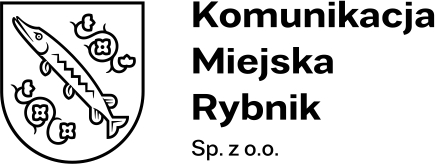 Nr postępowania: KMR/PU/07/2024Informacja o unieważnieniu postępowaniadot.: postępowania o udzielenie zamówienia sektorowego prowadzonego
na podstawie REGULAMINU UDZIELANIA ZAMÓWIEŃ SEKTOROWYCH na dostawy, usługi i roboty budowlane w Komunikacji Miejskiej Rybnik Sp. z o.o. w Rybniku pn.: „Budowa pochylni dla osób niepełnosprawnych do lokalu użytkowego w budynku przy ul. Plac Wolności 14”.Zamawiający informuje, że na podstawie § 26 ust. 1 pkt 3 Regulaminu Udzielania Zamówień Sektorowych na dostawy, usługi i roboty budowlane w Komunikacji Miejskiej Rybnik Sp. z o. o. w Rybniku, niniejsze postępowanie zostało unieważnione, ponieważ cena najkorzystniejszej oferty złożona przez Wykonawcę Własnaenergia – Dagmar Szuścik na kwotę 108 190,80 zł brutto, przewyższa kwotę którą Zamawiający zamierza przeznaczyć na sfinansowanie zamówienia, tj. 26 590,37 zł brutto. Podstawa prawna unieważnienia: § 26 Regulaminu udzielania zamówień sektorowych na dostawy, usługi i roboty budowlane w Komunikacji Miejskiej Rybnik Sp. z o.o. w Rybniku. Zamawiający unieważnia postępowanie o udzielenie zamówienia, jeżeli cena najkorzystniejszej oferty lub oferta z najniższą ceną przewyższa kwotę, którą zamawiający zamierza przeznaczyć na sfinansowanie zamówienia, chyba że zamawiający może zwiększyć tę kwotę do ceny najkorzystniejszej oferty.